Прожекторы светодиодные электрические общего назначения, ТМ Feron серии LLИнструкция по эксплуатации и технический паспортУважаемый Покупатель!Благодарим за покупку продукции ТМ FERON.ОписаниеПрожекторы светодиодные общего назначения ТМ «FERON» серии LL предназначены для общего освещения архитектурных объектов, торговых площадей, создания световых эффектов, освещения открытых пространств и пр.Прожекторы рассчитаны на питание от сети переменного тока 230В/50Гц. Качество электроэнергии должно соответствовать требованиям ГОСТ Р 32144-2013.Светодиодные прожекторы устанавливаются на поверхность из нормально воспламеняемого материала.Корпус прожекторов изготовлен из литого под давлением алюминия, покрытого атмосферостойкой эпоксидной эмалью, защищающей корпус от коррозии. Оптический блок защищен закаленным силикатным стеклом, для крепления на монтажной поверхности имеется поворотная лира.Технические характеристикиКомплектностьПрожектор в сбореИнструкция по эксплуатацииИндивидуальная упаковкаМонтаж и подключениеУстановку светильников осуществлять согласно схеме: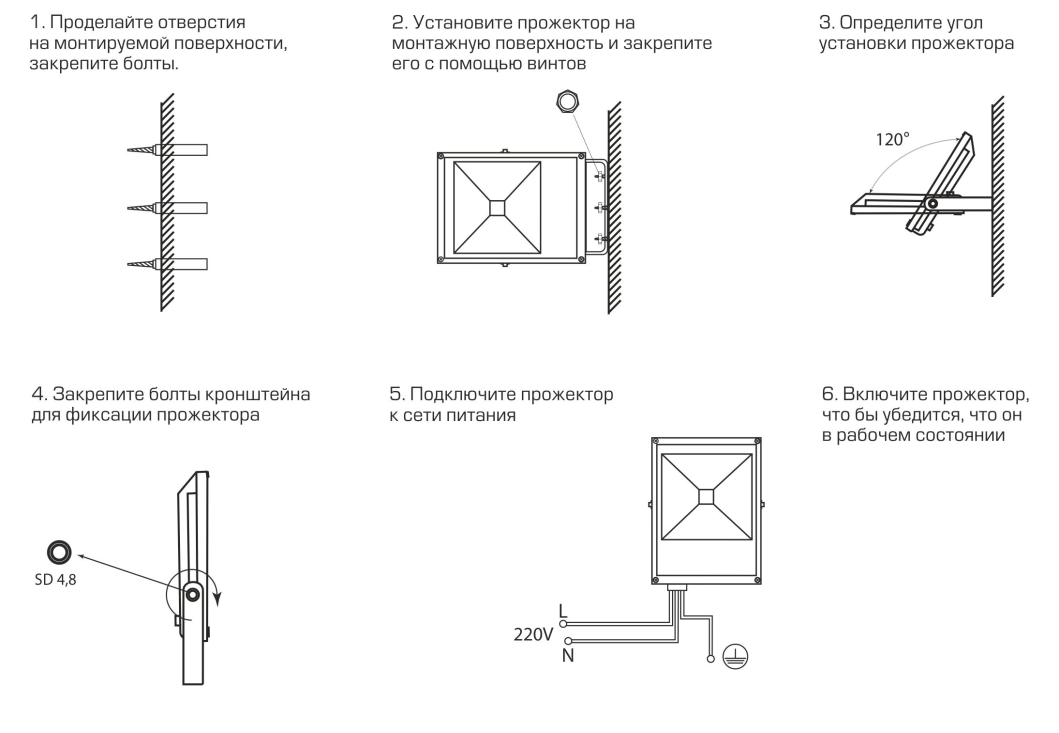 Меры предосторожностиМонтаж, подключение и обслуживание прожекторов осуществляется только при отключенном электропитании.К работе с прожектором допускаются лица, имеющие группу допуска по электробезопасности не ниже III.Прожектор разработан с учетом защиты от удара электрическим током, запрещается эксплуатировать прожектор без подключения провода защитного заземления корпуса.Температура корпуса прожектора в процессе работы может достигать 80°С и выше, даже при хорошем охлаждении, поэтому не касайтесь корпуса руками.Не устанавливать прожектор в места с затрудненной конвекцией воздуха, либо в зоне прямого воздействия солнечных лучей это может привести к сокращению срока службы светодиодных источников света.Прожектор должен располагаться на расстоянии не менее 5м от любого легко воспламеняемого объекта. Прожектор должен располагаться на расстоянии не менее 1м от любого объекта.Не вскрывать корпус прожектора во избежание повреждения оболочки изделия и повреждения внутренних частей прожектора.Не использовать прожектор с поврежденной изоляцией питающего кабеля.При использовании прожектора для наружного освещения, места соединения проводов должны быть надежно защищены от попадания влаги специальным монтажным боксом.Радиоактивные и ядовитые вещества в состав изделия не входят.ЭксплуатацияПрожектор сделан законченным модулем и ремонту не подлежит.Все работы с прожектором разрешается производить только при выключенном электропитании.Эксплуатацию проводить в соответствии с главой 2.12 ПТЭЭП и ППБ 01-03.Протирку от пыли корпуса и стекла осуществлять по мере необходимости, но не реже одного раза в год.Возможные неисправности и способы их устраненияЕсли после произведенных действий прожектор не работает, то дальнейший ремонт не целесообразен (неисправимый дефект). Обратитесь в место продажи светильника. ХранениеХранение товара осуществляется в упаковке в помещении при отсутствии агрессивной среды. Температура хранения от -50°С до +50°С, относительная влажность не более 95% при температуре 25°С.ТранспортировкаПрожекторы в упаковке пригодны для транспортировки автомобильным, железнодорожным, морским или авиационным транспортом.УтилизацияИзделие не содержит дорогостоящих или токсичных материалов и комплектующих деталей, требующих специальной утилизации. По истечении срока службы изделие необходимо разобрать на детали, рассортировать по видам материалов и утилизировать как твердые бытовые отходы. СертификацияПродукция сертифицирована на соответствие требованиям ТР ТС 004/2011 «О безопасности низковольтного оборудования», ТР ТС 020/2011 «Электромагнитная совместимость технических средств», ТР ЕАЭС 037/2016 «Об ограничении применения опасных веществ в изделиях электротехники и радиоэлектроники». Продукция изготовлена в соответствии с Директивами 2014/35/EU «Низковольтное оборудование», 2014/30/ЕU «Электромагнитная совместимость».Информация об изготовителе и дата производстваСделано в Китае. Изготовитель:«NINGBO YUSING LIGHTING CO., LTD» Китай, No.1199, MINGGUANG RD.JIANGSHAN TOWN, NINGBO, CHINA/Нинбо Юсинг Лайтинг, Ко., № 1199, Минггуан Роуд, Цзяншань Таун, Нинбо, Китай. Филиалы завода-изготовителя: «Ningbo Yusing Electronics Co., LTD» Civil Industrial Zone, Pugen Village, Qiu’ai, Ningbo, China / ООО "Нингбо Юсинг Электроникс Компания", зона Цивил Индастриал, населенный пункт Пуген, Цюай, г. Нингбо, Китай; «Zheijiang MEKA Electric Co., Ltd» No.8 Canghai Road, Lihai Town, Binhai New City, Shaoxing, Zheijiang Province, China/«Чжецзян МЕКА Электрик Ко., Лтд» №8 Цанхай Роад, Лихай Таун, Бинхай Нью Сити, Шаосин, провинция Чжецзян, Китай. Уполномоченный представитель в РФ/Импортер: ООО «СИЛА СВЕТА» Россия, 117405, г. Москва, ул. Дорожная, д. 48, тел. +7(499)394-69-26.Дата изготовления нанесена на корпус светильника в формате ММ.ГГГГ, где ММ – месяц изготовления, ГГГГ – год изготовления.Гарантийные обязательстваГарантийный срок на товар составляет 2 года (24 месяца) со дня продажи. Гарантия предоставляется на работоспособность светодиодного модуля и электронных компонентов.Гарантийные обязательства осуществляются на месте продажи товара, Поставщик не производит гарантийное обслуживание розничных потребителей в обход непосредственного продавца товара.Началом гарантийного срока считается дата продажи товара, которая устанавливается на основании документов (или копий документов) удостоверяющих факт продажи, либо заполненного гарантийного талона (с указанием даты продажи, наименования изделия, даты окончания гарантии, подписи продавца, печати магазина).В случае отсутствия возможности точного установления даты продажи, гарантийный срок отсчитывается от даты производства товара, которая нанесена на корпус товара в виде надписи, гравировки или стикерованием. Если от даты производства товара, возвращаемого на склад поставщика прошло более двух лет, то гарантийные обязательства НЕ выполняются без наличия заполненных продавцом документов, удостоверяющих факт продажи товара.Гарантийные обязательства не выполняются при наличии механических повреждений товара или нарушения правил эксплуатации, хранения или транспортировки.Срок службы 5 лет.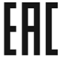 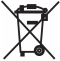 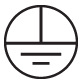 МодельLL918LL919LL920LL921LL931LL922LL923LL924LL925LL926Мощность прожектора, Вт1020305070100150200250300Коэффициент мощности>0.95>0.95>0.95>0.95>0.95>0.95>0.95>0.95>0.95>0.95Напряжение питания230В230В230В230В230В230В230В230В230В230ВЧастота сети50 Гц50 Гц50 Гц50 Гц50 Гц50 Гц50 Гц50 Гц50 Гц50 ГцТип светодиодовSMD2835SMD2835SMD2835SMD2835SMD2835SMD2835SMD2835SMD2835SMD2835SMD2835Световой поток, лм100020003000500070001000015000200002500030000Тип кривой силы света по ГОСТ Р 54350-2011ДДДДДДДДДДКласс светораспределенияППППППППППКласс ударопрочностиIK05IK05IK05IK05IK05IK05IK05IK05IK05IK05Угол распределения светового потока120°120°120°120°120°120°120°120°120°120°Цветовая температура (см. на упаковке)4000 или 6400К4000 или 6400К4000 или 6400К4000 или 6400К4000 или 6400К4000 или 6400К4000 или 6400К4000 или 6400К6400K6400KКоэффициент цветопередачи Ra≥70≥70≥70≥70≥70≥70≥70≥70≥70≥70Рабочая температура-40°C - +40°C-40°C - +40°C-40°C - +40°C-40°C - +40°C-40°C - +40°C-40°C - +40°C-40°C - +40°C-40°C - +40°C-40°C - +40°C-40°C - +40°CКлиматическое исполнениеУ1У1У1У1У1У1У1У1У1У1Материал корпусаСплав алюминия, каленое стеклоСплав алюминия, каленое стеклоСплав алюминия, каленое стеклоСплав алюминия, каленое стеклоСплав алюминия, каленое стеклоСплав алюминия, каленое стеклоСплав алюминия, каленое стеклоСплав алюминия, каленое стеклоСплав алюминия, каленое стеклоСплав алюминия, каленое стеклоГабаритные размеры, ммСм. на упаковкеСм. на упаковкеСм. на упаковкеСм. на упаковкеСм. на упаковкеСм. на упаковкеСм. на упаковкеСм. на упаковкеСм. на упаковкеСм. на упаковкеЦвет корпусаСм. на упаковкеСм. на упаковкеСм. на упаковкеСм. на упаковкеСм. на упаковкеСм. на упаковкеСм. на упаковкеСм. на упаковкеСм. на упаковкеСм. на упаковкеУровень защиты от пыли и влагиIP65IP65IP65IP65IP65IP65IP65IP65IP65IP65Класс защитыIIIIIIIIIIСрок службы30000 ч.30000 ч.30000 ч.30000 ч.30000 ч.30000 ч.30000 ч.30000 ч.30000 ч.30000 ч.УстановкаМонтажное крепление на кронштейнМонтажное крепление на кронштейнМонтажное крепление на кронштейнМонтажное крепление на кронштейнМонтажное крепление на кронштейнМонтажное крепление на кронштейнМонтажное крепление на кронштейнМонтажное крепление на кронштейнМонтажное крепление на кронштейнМонтажное крепление на кронштейнНеисправностьПричина появленияСпособы устраненияПри включении питания прожектор не работаетОтсутствует напряжение в питающей сетиПроверьте уровень сетевого напряжения в питающей сети и, при необходимости, устраните неисправностьПри включении питания прожектор не работаетПлохой контактПроверьте контакты в схеме подключения и устраните неисправностьПри включении питания прожектор не работаетПоврежден питающий кабельПроверьте целостность цепей и целостность изоляцииВ выключенном состоянии прожектор тускло светит либо мерцаетВ цепи питания светильника плохой электрический контакт, либо повреждена изоляция питающего кабеля, наводка на провод защитного заземленияПроверьте целостность цепей и целостность изоляцииВ выключенном состоянии прожектор тускло светит либо мерцаетСветильник подключен к сети через выключатель, который рвет нулевой провод, а не фазовыйОбратитесь к квалифицированному электрику, чтобы устранить неисправность электрической проводкиНе светит линейка светодиодов светодиодного модуляПониженное напряжение в сетиУбедитесь, что сетевое напряжение не меньше 220В, при необходимости восстановите уровень напряжения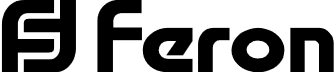 Внимание: для соблюдения гарантийных обязательств, требования к подключению 
и эксплуатации светильника, описанные в настоящей инструкции, 
являются обязательными.Внимание: для соблюдения гарантийных обязательств, требования к подключению 
и эксплуатации светильника, описанные в настоящей инструкции, 
являются обязательными.Внимание: для соблюдения гарантийных обязательств, требования к подключению 
и эксплуатации светильника, описанные в настоящей инструкции, 
являются обязательными.Внимание: для соблюдения гарантийных обязательств, требования к подключению 
и эксплуатации светильника, описанные в настоящей инструкции, 
являются обязательными.Внимание: для соблюдения гарантийных обязательств, требования к подключению 
и эксплуатации светильника, описанные в настоящей инструкции, 
являются обязательными.Данный гарантийный талон заполняется только при розничной продаже продукции торговой марки “Feron”Данный гарантийный талон заполняется только при розничной продаже продукции торговой марки “Feron”Данный гарантийный талон заполняется только при розничной продаже продукции торговой марки “Feron”Гарантийный талонГарантийный талонГарантийный талонДата продажиНаименование изделияНаименование изделияНаименование изделияНаименование изделияКоличествоДата окончания гарантийного срокаПродавец______________________                                                                                Покупатель______________________
МПВНИМАНИЕ! 
Незаполненный гарантийный талон снимает с продавца гарантийные обязательства.
Талон действителен при предъявлении кассового чека (товарной накладной)Продавец______________________                                                                                Покупатель______________________
МПВНИМАНИЕ! 
Незаполненный гарантийный талон снимает с продавца гарантийные обязательства.
Талон действителен при предъявлении кассового чека (товарной накладной)Продавец______________________                                                                                Покупатель______________________
МПВНИМАНИЕ! 
Незаполненный гарантийный талон снимает с продавца гарантийные обязательства.
Талон действителен при предъявлении кассового чека (товарной накладной)Продавец______________________                                                                                Покупатель______________________
МПВНИМАНИЕ! 
Незаполненный гарантийный талон снимает с продавца гарантийные обязательства.
Талон действителен при предъявлении кассового чека (товарной накладной)Продавец______________________                                                                                Покупатель______________________
МПВНИМАНИЕ! 
Незаполненный гарантийный талон снимает с продавца гарантийные обязательства.
Талон действителен при предъявлении кассового чека (товарной накладной)Продавец______________________                                                                                Покупатель______________________
МПВНИМАНИЕ! 
Незаполненный гарантийный талон снимает с продавца гарантийные обязательства.
Талон действителен при предъявлении кассового чека (товарной накладной)Продавец______________________                                                                                Покупатель______________________
МПВНИМАНИЕ! 
Незаполненный гарантийный талон снимает с продавца гарантийные обязательства.
Талон действителен при предъявлении кассового чека (товарной накладной)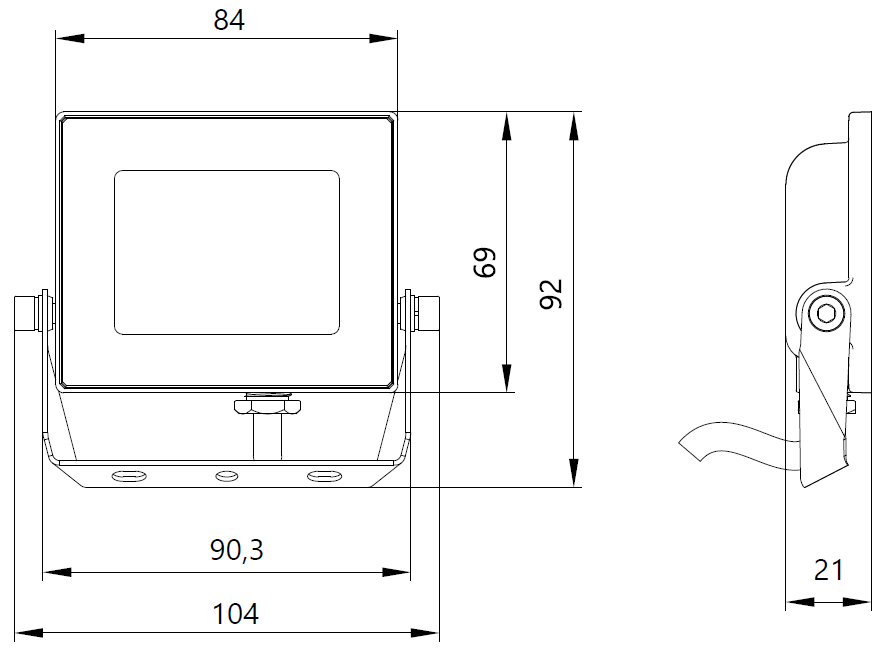 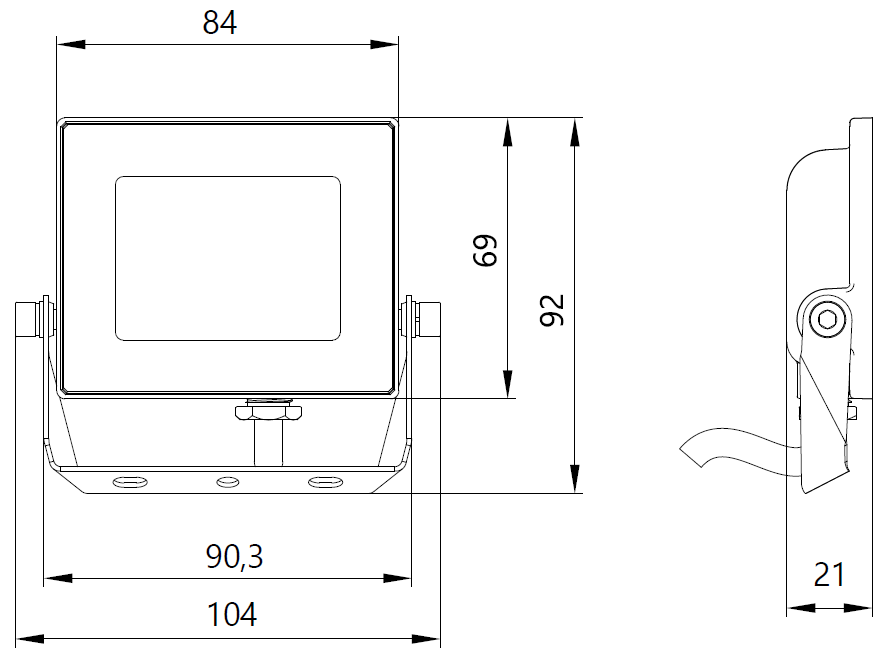 LL-918LL-919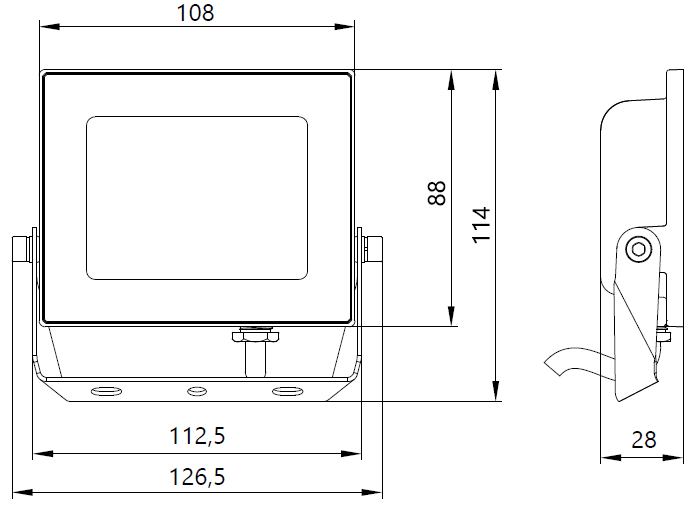 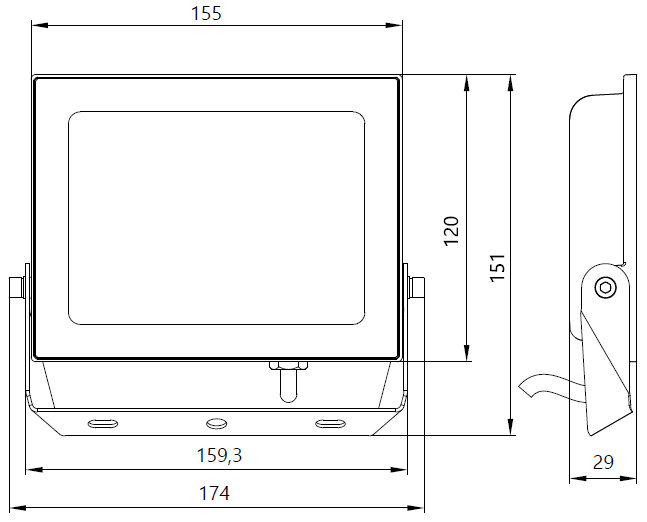 LL-920LL-921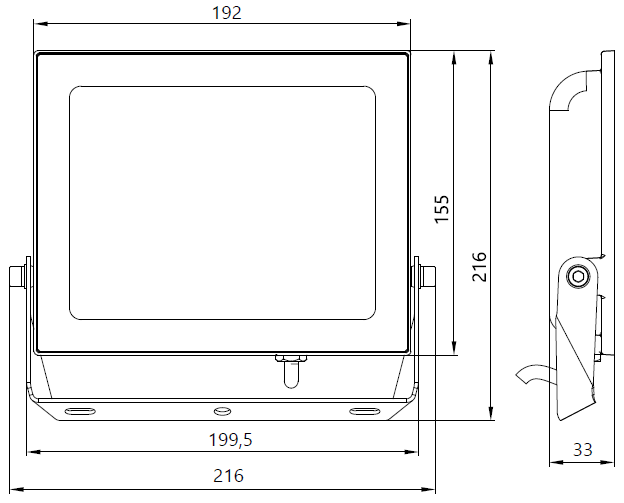 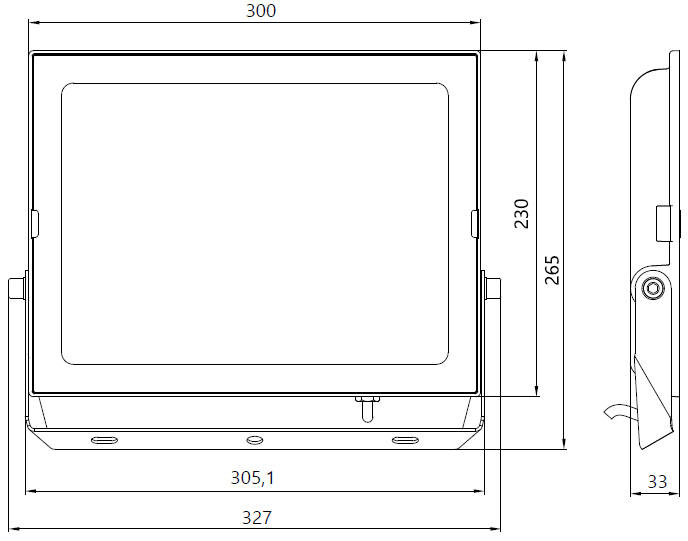 LL-922LL-923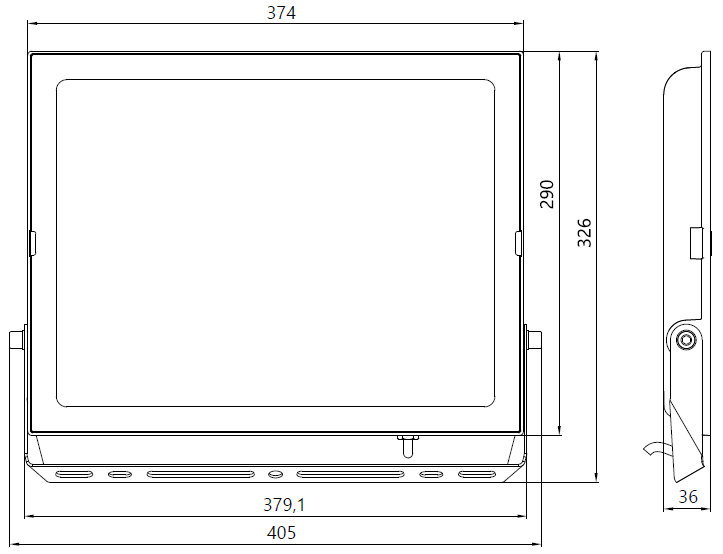 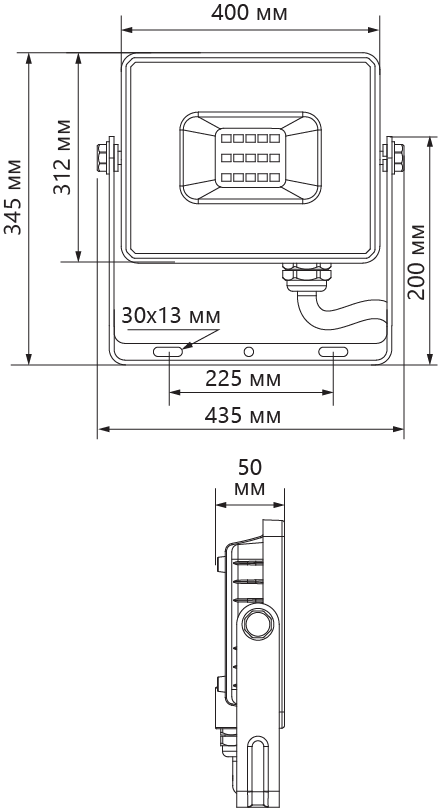 LL-924LL-925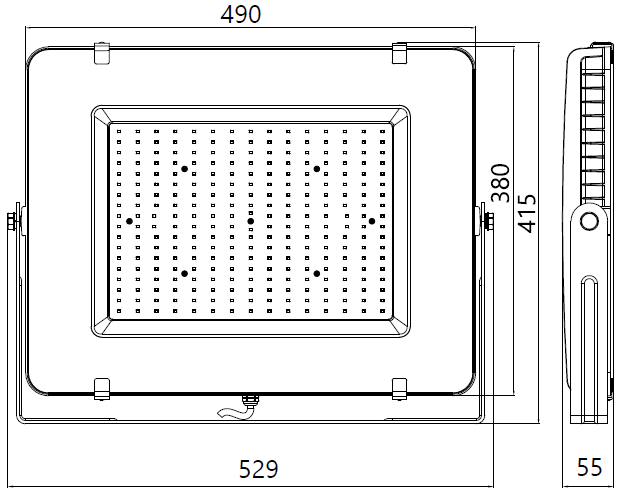 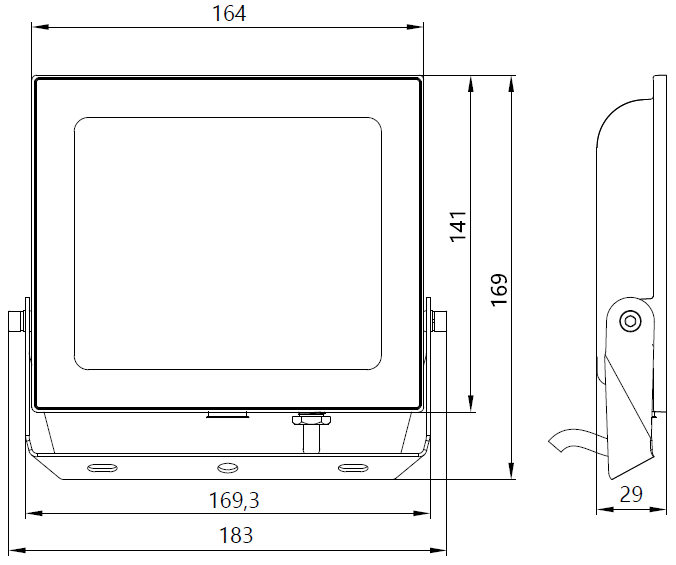 LL-926LL-931